Temat: WielkanocPrzeczytaj wiersz pt.: Wielkanoc” – Doroty Kossakowskiej lub poproś o przeczytanie wiersza opiekuna.- przeczytaj wiersz samodzielnie i podkreśl na czerwono potrawy, które znajdują się na stole wielkanocnym, a następnie wypisz te potrawy, spróbuj je wymienić – zadanie dla Krzysia i Paulinki;- podkreśl na czerwono w wierszu czytanym przez opiekuna potrawy, które znajdują się na stole wielkanocnym, popraw po śladzie potrawy z wiersza, spróbuj je wymienić – Emilka, Adrian, Daniel;- wysłuchaj wiersza czytanego przez opiekuna, a następnie dobierz podpisy do potraw na zasadzie „taki sam”.Wielkanoc – D. KossakowskiejNa stole wielkanocnym jest bardzo kolorowo.Kolorowo i smacznie i oczywiście zdrowo.Mama upiekła mazurki, ciocia babkę zrobiłaA Hania ze swą siostrą baranka postawiła.Baranek z cukru stoi pośród owsa młodego. Na stole się znalazło coś jeszcze bardzo pięknego.Pisanki kolorowe zrobione przez rodzinę,Mama, tata i babcia robili je przez godzinę.Ala i siostra Hania też dzielnie pomagały.Przygotowane pisanki w koszyczku układały.Siedzi na nich kurczaczek, wygląda jak żółta kulka.Jak promień słońca ciepłego, który się zakradł z podwórka.Za chwilę mama przyniesie żurek z kiełbasą, sałatki,oraz roladę z szynki - ulubioną potrawę Beatki.Wszyscy podzielą się święconką i złożą sobie życzenia. Tradycja wielkanocna od wielu lat się nie zmienia. ZADANIE DLA AGATKI, DANIELA I SZYMKA – DOBIERZ PODPISY DO ILUSTRACJI.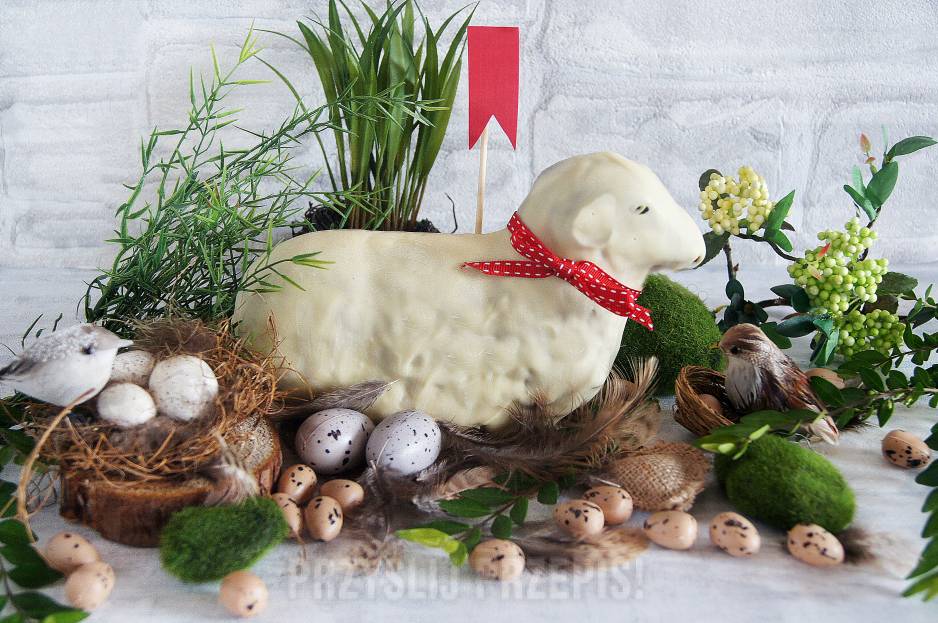 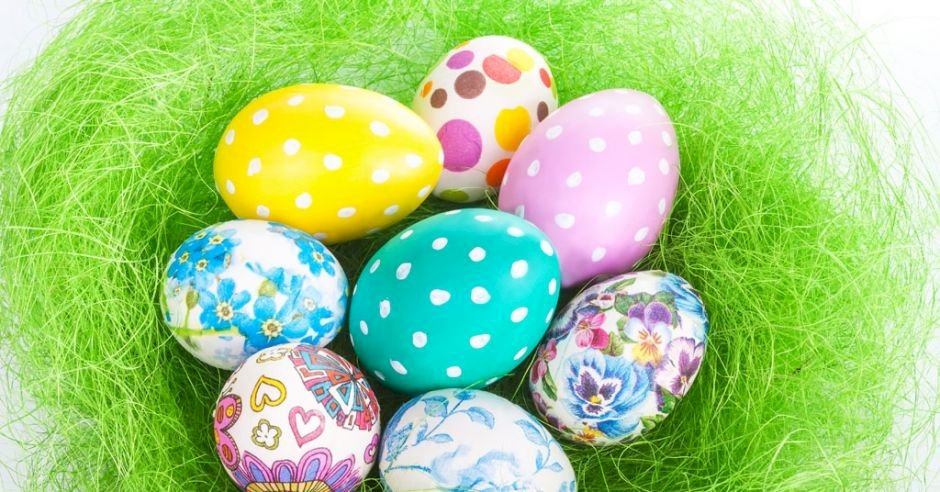 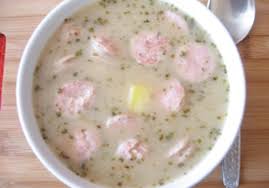 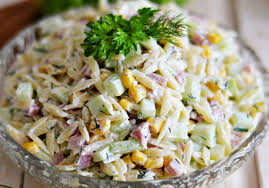 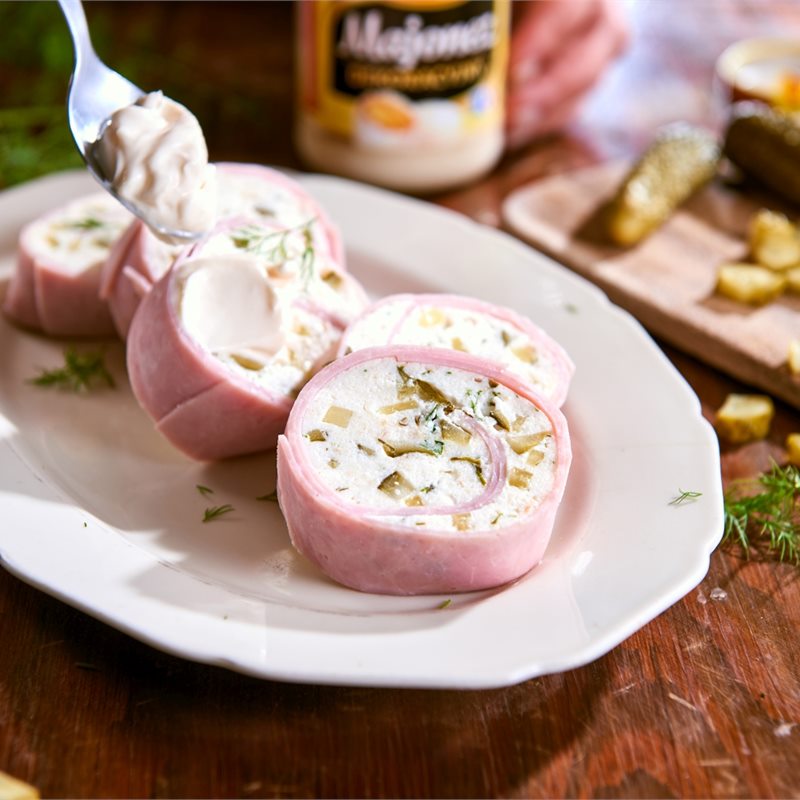 MAZUREK   BABKA     ROLADA     SAŁATKA     ŻUR    PISANKI     BARAN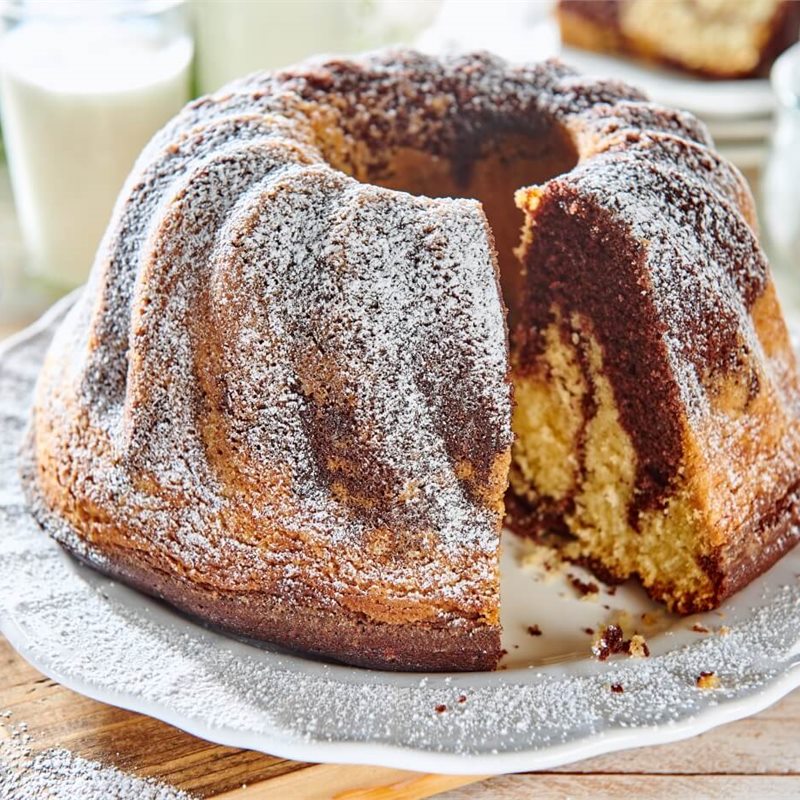 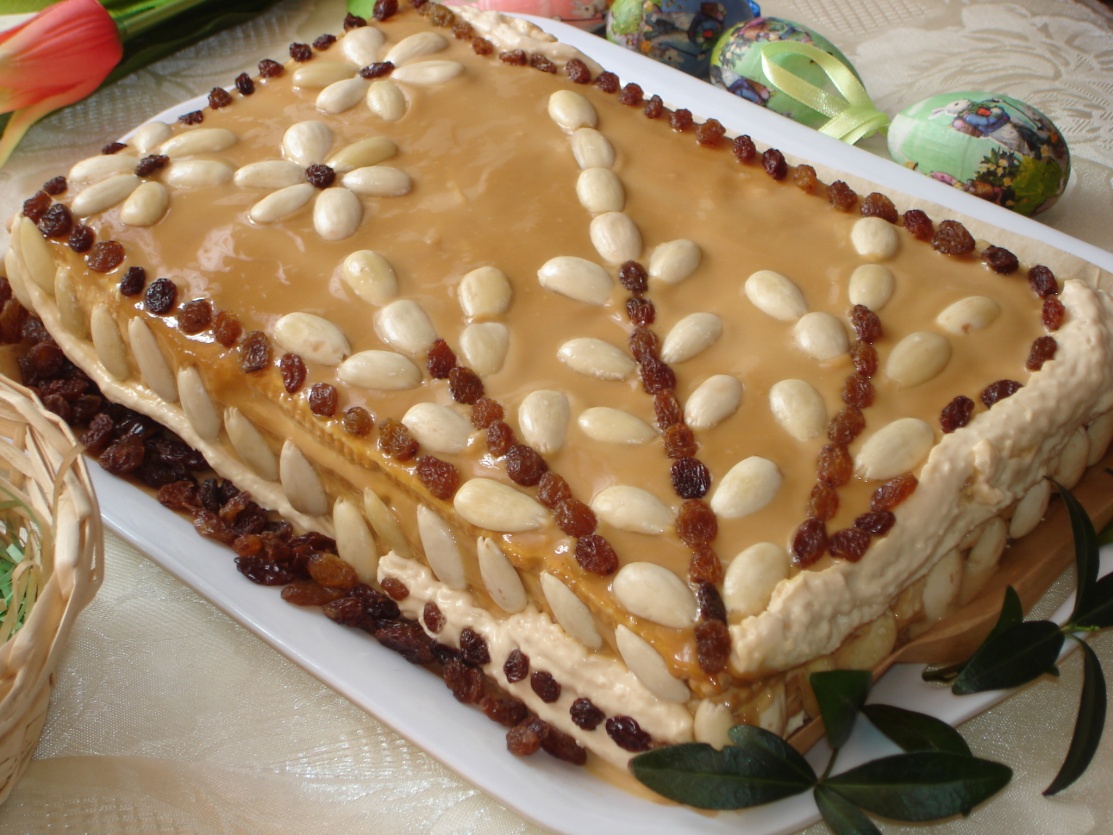 MAZUREK   BABKA     ROLADA     SAŁATKA     ŻUR    PISANKI     BARAN Złóż koszyk wielkanocny, przelicz elementy – zadanie dla Szymka, Agatki, Daniela, Emilki, Adriana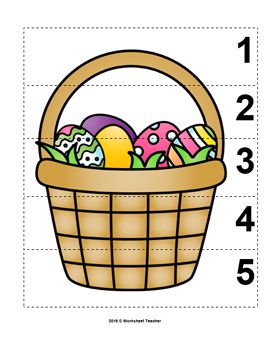 Przeczytaj, popraw po śladzie i przepisz wyrazy – zadanie dla Paulinki i Krzysia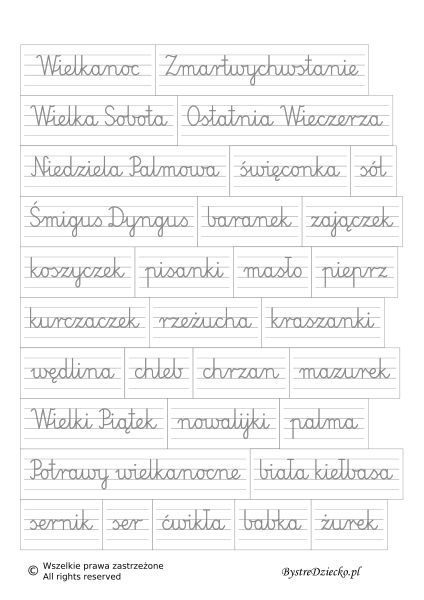 Rozwiąż krzyżówkę – zadanie dla Krzysia  Paulinki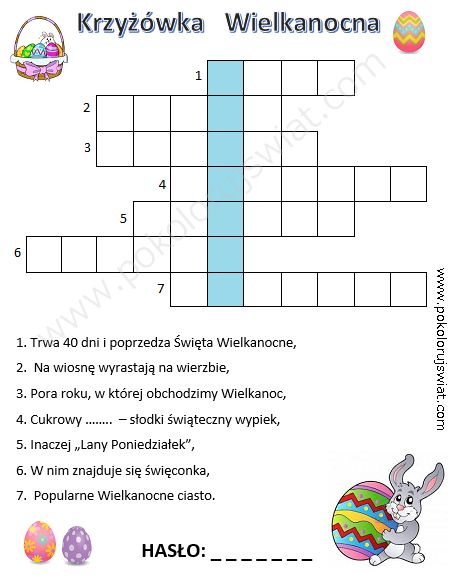 Rozwiąż krzyżówkę – zadanie dla Emilki i Adriana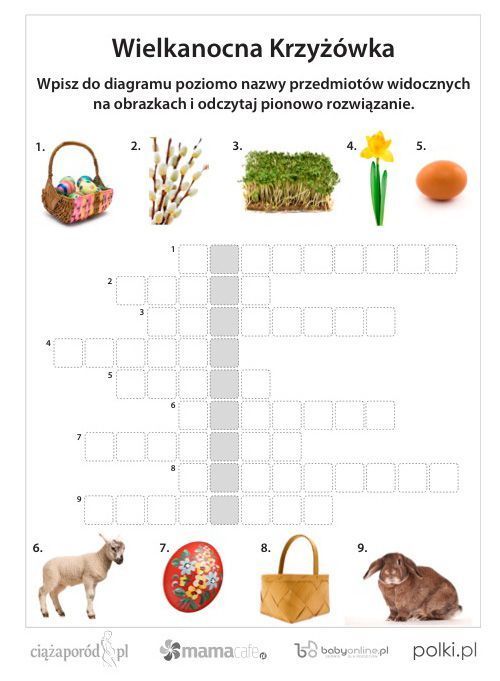 Dopasuj – zadanie dla Agatki, Szymka i Daniela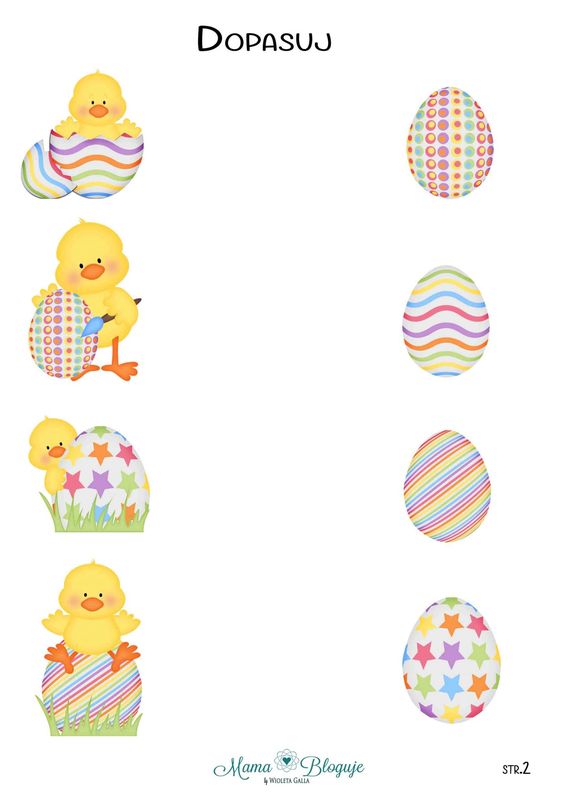 BONUS DLA WSZYSTKICH I WYZWANIE....KTO Z WAS SPRÓBUJE??? ;-)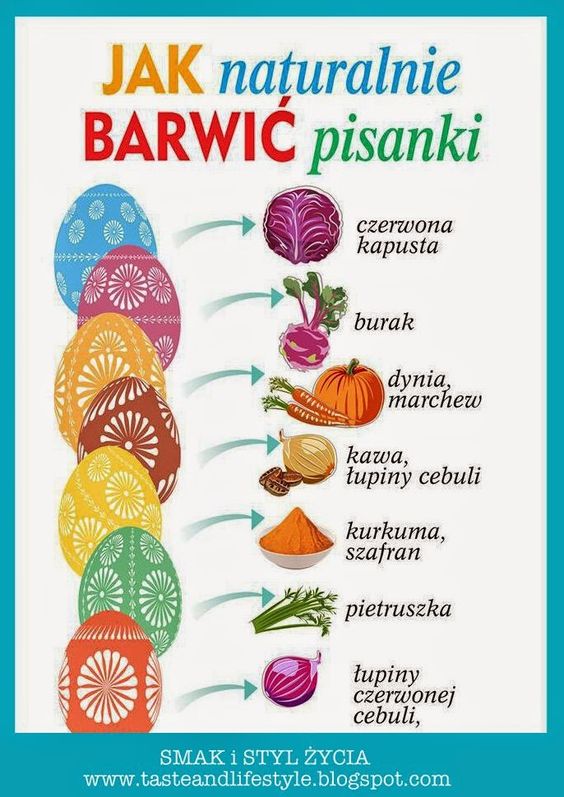 Połącz „takie same” pisanki w pary – zadanie dla Agatki, Daniela, Szymka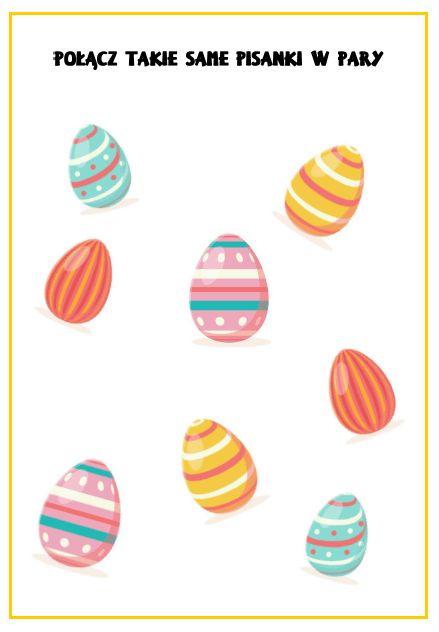 Zadanie dla wszystkich, do jego wykonania użyj plasteliny i wyklej pisankę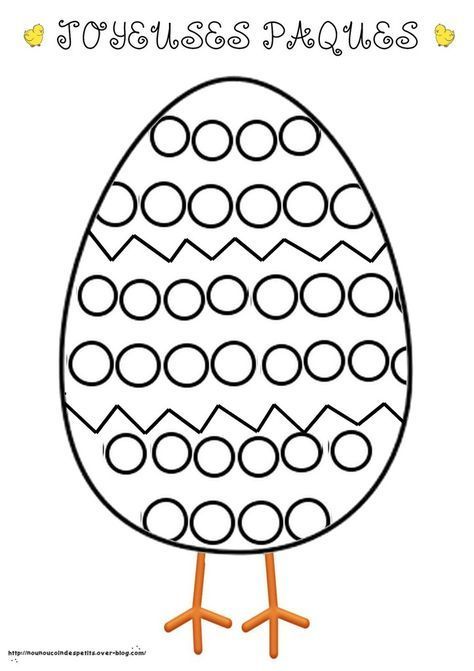 Posłuchaj…..zadanie dla wszystkich…i popatrz…”Wielkanocne idą święta”.https://www.youtube.com/watch?v=B3AVIa8MJbQTradycje i zabawy wielkanocne…https://www.youtube.com/watch?v=DgjNcFKnY7UKochani!!!!Z okazji zbliżających się Świąt Wielkanocnych, przesyłam dla Was wszystkich garść refleksji związanej z tym pełnym zadumy,ale jakże radosnym czasem. Zdrowych, radosnych Świąt Wielkiej Nocy. Marysia;-)))